A Prefeitura de Colina Informa que a partir de quinta feira (20), inicia  a vacinação de crianças com comorbidades contra Covid-19 De acordo com a Secretaria de Saúde, as crianças de 5 a 11 anos com comorbidades e PCD serão as primeiras a serem vacinadas devido orientações do Governo do Estado de São Paulo.O local para vacinação será Unidade Básica de Saúde “Fioravante Caldana” - Vila Fabri  horário 07 as 11 e das 13 a 16 horas. Veja quem poderá se vacinar: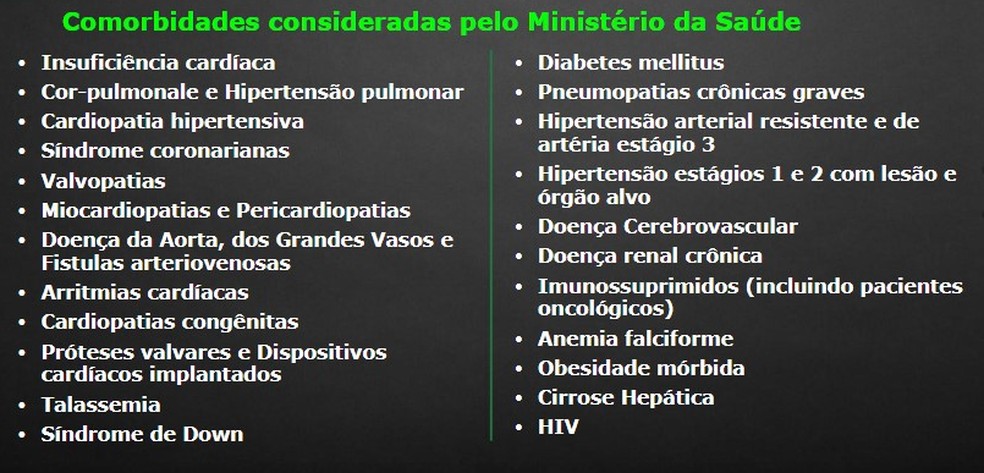 Lista de comorbidades para crianças que terão prioridade de vacinação — Foto: Divulgação/Governo de SPPara a comprovação da comorbidade, deve ser apresentado exames, receitas, relatório médico ou prescrição médica - também deve ser entregue uma cópia. Os documentos devem estar assinados pelo médico.Além disso, é necessário apresentar CPF  e  comprovante de residência em Colina no nome do pai, mãe ou responsável legal.Outro documento obrigatório é a carteira de vacinação de rotina, para a verificação do intervalo de vacina de 14 dias, que é o prazo mínimo necessário entre qualquer vacina de rotina e a vacina contra a Covid-19.Declaração de comorbidade no site da prefeitura portal transparência.